Clubcommission Berlin e.V.Brückenstraße 110719 BerlinProjektnummer			Eingangsdatum(von der Clubcommission e.V. auszufüllen)Hauptantantrag auf einen Zuschuss aus dem Förderprogramm „Schallsschutz Clubs“  („De-minimis“-Beihilfe)Bitte alle grau unterlegten Felder ausfüllenAntragsteller / AntragstellerinName / Firma / RechtsformVertretungsberechtigte/r                                                                  Projektverantwortliche/r Mitarbeiter/inE-Mail		           		            Telefon			             FaxAnschriftStraße, HausnummerPostleitzahl                                                                            OrtPostfachKurze Beschreibung der Ausgangslage 
Auflistung der Maßnahmen und deren finanzieller UmfangProjektvolumenGeplanter Zeitraum für die Umsetzung der MaßnahmenWeitere Anmerkungen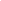 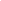 Ort, Datum 		Firmenstempel und Unterschrift			Geschäftsführer(in)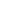 			Name in DruckbuchstabenVon der Clubcommission e.V. auszufüllen!Der Antrag ist vollständig und grundsätzlich förderfähig. Ja		 Nein 			          		BemerkungAnlagen	Fachgutachten	Vergabevermerke ggf. Dokumentation der Beschränkte Ausschreibung	Angebote	ggf. PlanungsunterlagenVorname, NameGesamtkosten NettoFinanzierung Zuschuss in EUR NettoFinanzierung Eigenmittel in EUR NettoGesamt00.000,00 00.000,0000.000,00     XX.XX.XXXX-XX.XX.XXXX